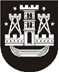 KLAIPĖDOS MIESTO SAVIVALDYBĖS TARYBASPRENDIMASDĖL klaipėdos miesto savivaldybės tarybos 2016 m. gruodžio 22 d. sprendimo Nr. T2-296 „DĖL PRIĖMIMO Į KLAIPĖDOS MIESTO SAVIVALDYBĖS BENDROJO UGDYMO MOKYKLAS TVARKOS APRAŠO PATVIRTINIMO“ PAKEITIMO2018 m. rugsėjo 13 d. Nr. T2-193KlaipėdaVadovaudamasi Lietuvos Respublikos vietos savivaldos įstatymo 18 straipsnio 1 dalimi, Klaipėdos miesto savivaldybės taryba nusprendžia:1. Pakeisti Priėmimo į Klaipėdos miesto savivaldybės bendrojo ugdymo mokyklas tvarkos aprašą, patvirtintą Klaipėdos miesto savivaldybės tarybos 2016 m. gruodžio 22 d. sprendimu Nr. T2-296 „Dėl Priėmimo į Klaipėdos miesto savivaldybės bendrojo ugdymo mokyklas tvarkos aprašo patvirtinimo“:1.1. pakeisti 21 punktą ir jį išdėstyti taip:„21. Mokytis pagal pradinio ir pagrindinio ugdymo programas asmenys priimami į mokyklas, atsižvelgus į jų gyvenamąsias vietas (toliau – priskirta mokykla) ar švietimo poreikius (toliau – pasirinkta mokykla). Asmuo vienu metu gali rinktis ne daugiau kaip tris mokyklas, iš kurių viena turi būti pagal asmens gyvenamąją vietą priskirta mokykla.“;1.2. pakeisti 24.1.2 papunktį ir jį išdėstyti taip:„24.1.2. mokyklai priskirtoje aptarnavimo teritorijoje gyvenantys asmenys: turintys specialiųjų ugdymosi poreikių; kurių broliai ir seserys prašymo pateikimo metu jau mokosi toje mokykloje, – iš eilės pagal prašymų įregistravimo datas;“;1.3. pakeisti 24.5 papunktį ir jį išdėstyti taip:„24.5. prašoma pateikti papildomus dokumentus, įrodančius priimamų asmenų gyvenamąsias vietas (turto nuosavybę ar valdymo teisę patvirtinantys dokumentai, mokėjimo kvitai už suteiktas komunalines ar kitas gyvenamųjų patalpų išlaikymo paslaugas);“;1.4. pakeisti 28.1.2 papunktį ir jį išdėstyti taip:„28.1.2. jeigu norinčiųjų mokytis yra daugiau nei laisvų vietų, pirmumo teise priimami Savivaldybės teritorijoje gyvenantys asmenys, kurių broliai ir seserys prašymo pateikimo metu jau mokosi toje mokykloje, iš eilės pagal prašymų įregistravimo datas;“;1.5. pakeisti 33 punktą ir jį išdėstyti taip:„33. Mokytis pagal vidurinio ugdymo programą asmenys priimami į gimnazijas laisvu savo pačių apsisprendimu pagal prašymų įregistravimo datas, į gimnazijų netradicinio ugdymo (sporto) klases – pagal Aprašo 28.2 papunktį. Asmuo vienu metu gali rinktis ne daugiau kaip tris gimnazijas.“;1.6. pakeisti 56 punktą ir jį išdėstyti taip:„56. Savivaldybė planuoja iki 2020 metų sukurti ir įdiegti centralizuotą asmenų priėmimo į mokyklas informacinę sistemą pagal Klaipėdos miesto savivaldybės 2013–2020 metų strateginio plėtros plano, patvirtinto Savivaldybės tarybos 2013 m. balandžio 26 d. sprendimu Nr. T2-79, 1.4 prioritetą. Informacinės sistemos veikimo principus, atsižvelgus į šiame Apraše numatytus mokinių priėmimo kriterijus, tvirtina Savivaldybės administracijos direktorius.“2. Skelbti šį sprendimą Teisės aktų registre ir Klaipėdos miesto savivaldybės interneto svetainėje.Savivaldybės merasVytautas Grubliauskas